Brochure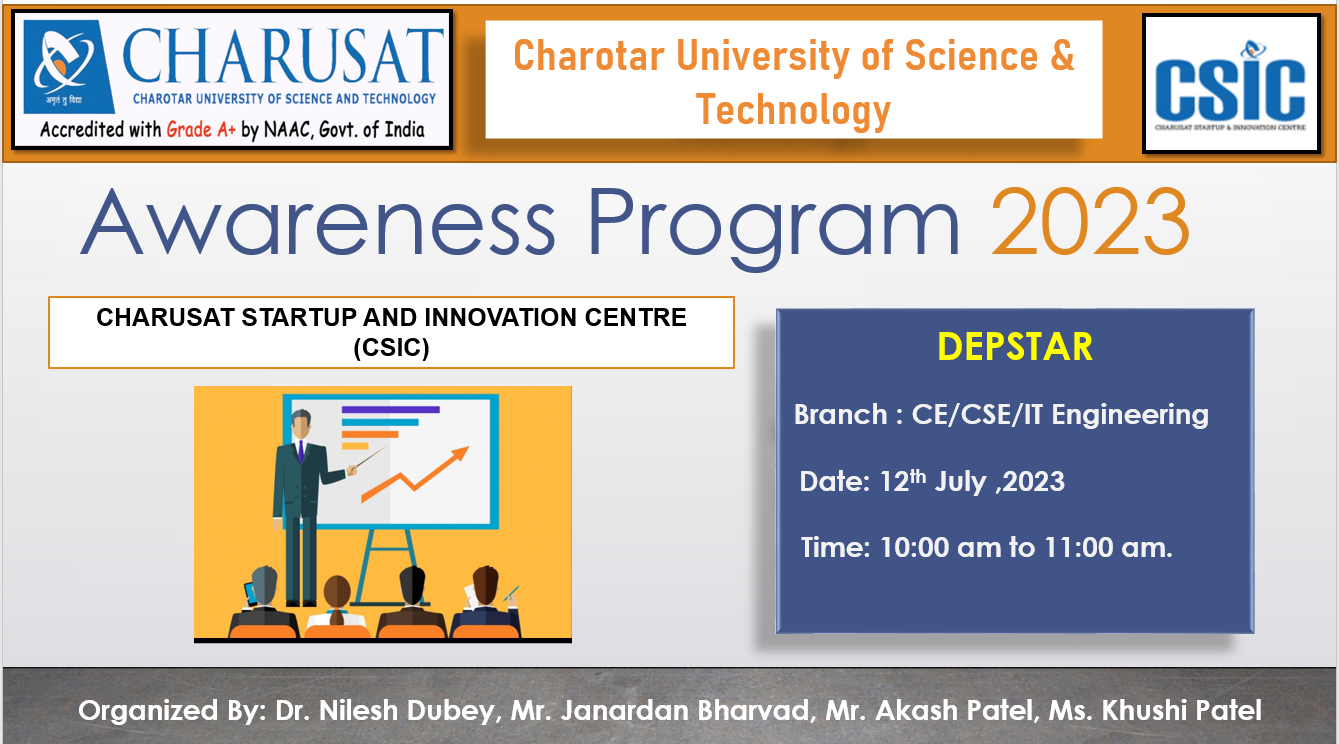 Summary of theAwareness program Organized by DEPSTAR“CSIC awareness program ”12/07/2023ReportExpert’s Name: - Dr. Nilesh DubeyBrief Details of Workshop/Seminar/ program: -To Provide awareness about start-up centre –CSIC (CHARUSAT STARTUP AND INNOVATION CENTRE). CSIC is a dynamic and forward-thinking start-up centre that focuses on Job Creators and not Job Seekers. To develop cutting-edge products/services that are designed to how it can address a specific problem or fulfil a need in the market. It works with a vision to develop successful entrepreneurs who can contribute (to nation building) through creativity, problem-solving and innovation for the growth and development of society at large. CSIC aims to create an entrepreneurial ecosystem within CHARUSAT that acts as a catalyst in identifying, motivating and nurturing entrepreneurial talents; mentoring them towards sustainable pursuits through entrepreneurship awareness, education, training and research. Some start-up has already gained significant traction in the industry. start-up and explore potential and opportunities with SSIP.Glimpse of event:List of Present Students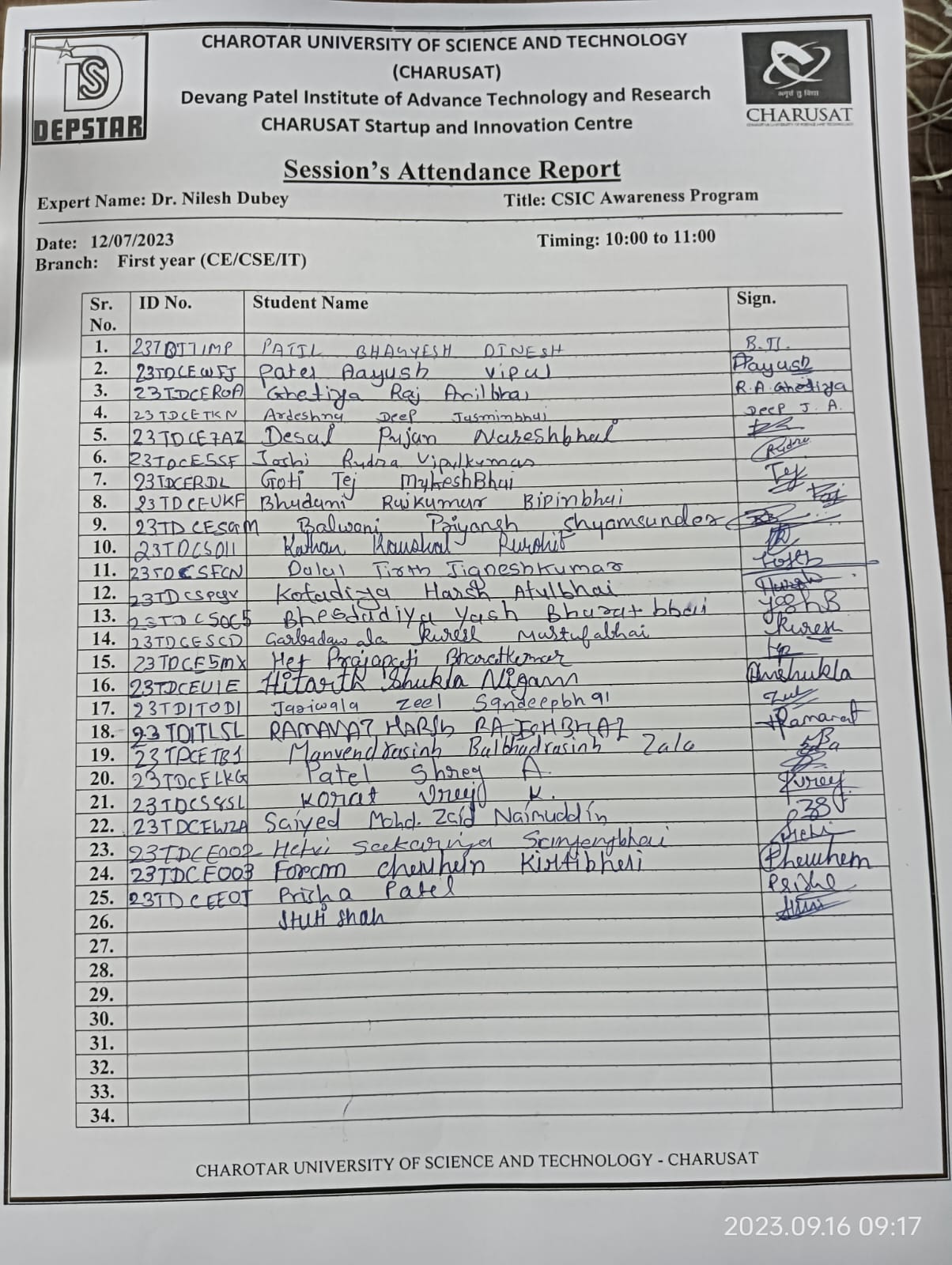 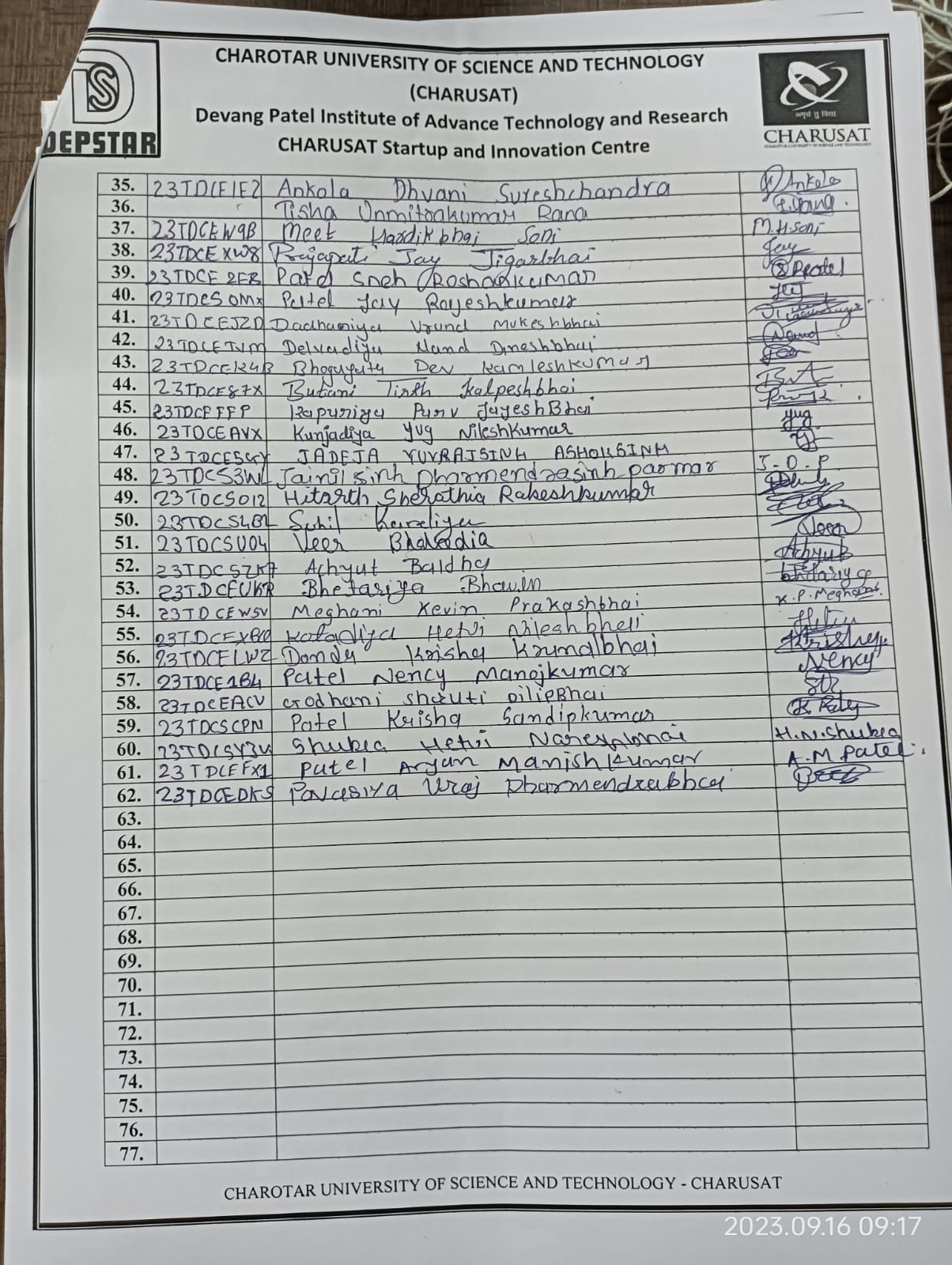 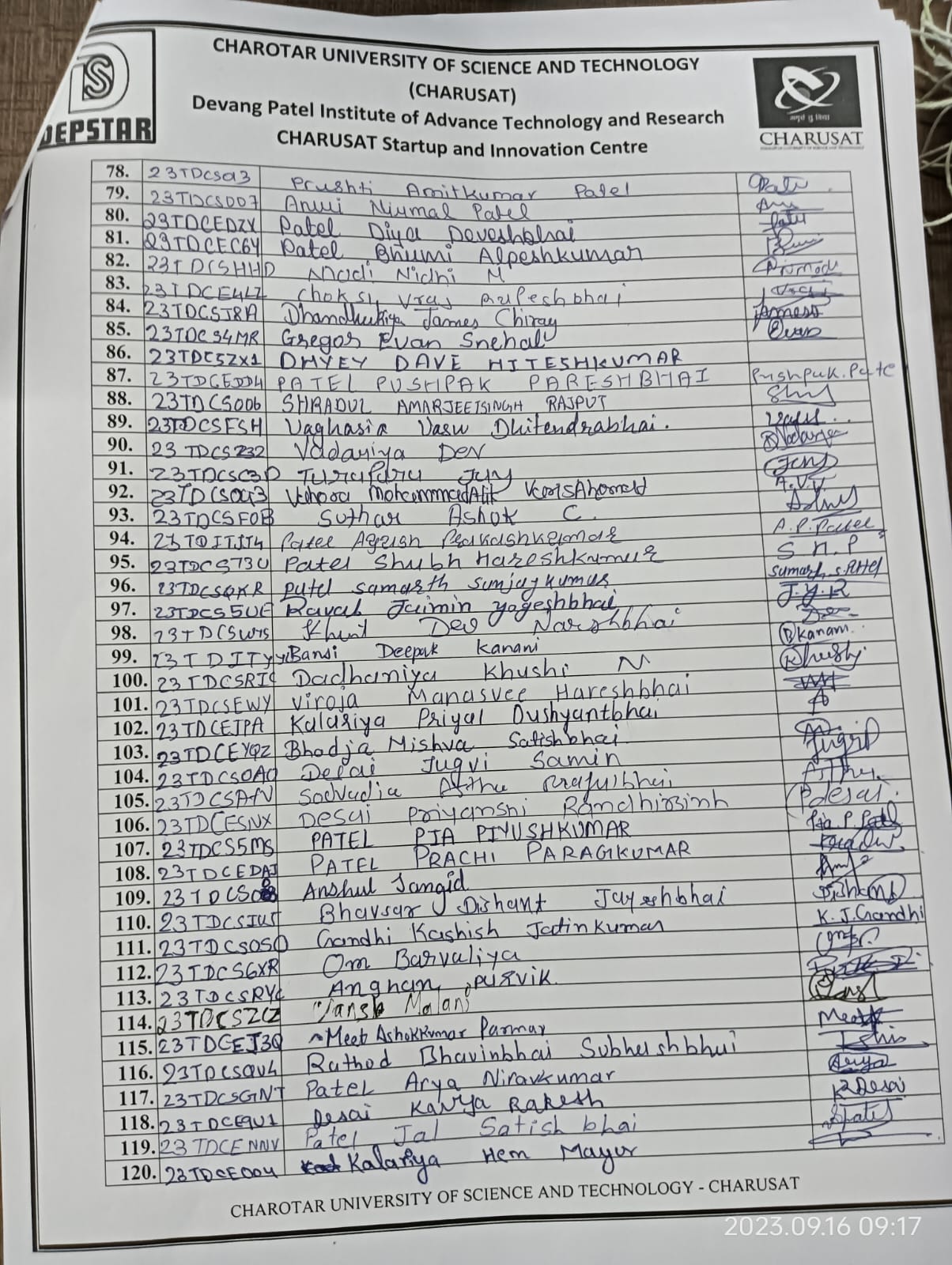 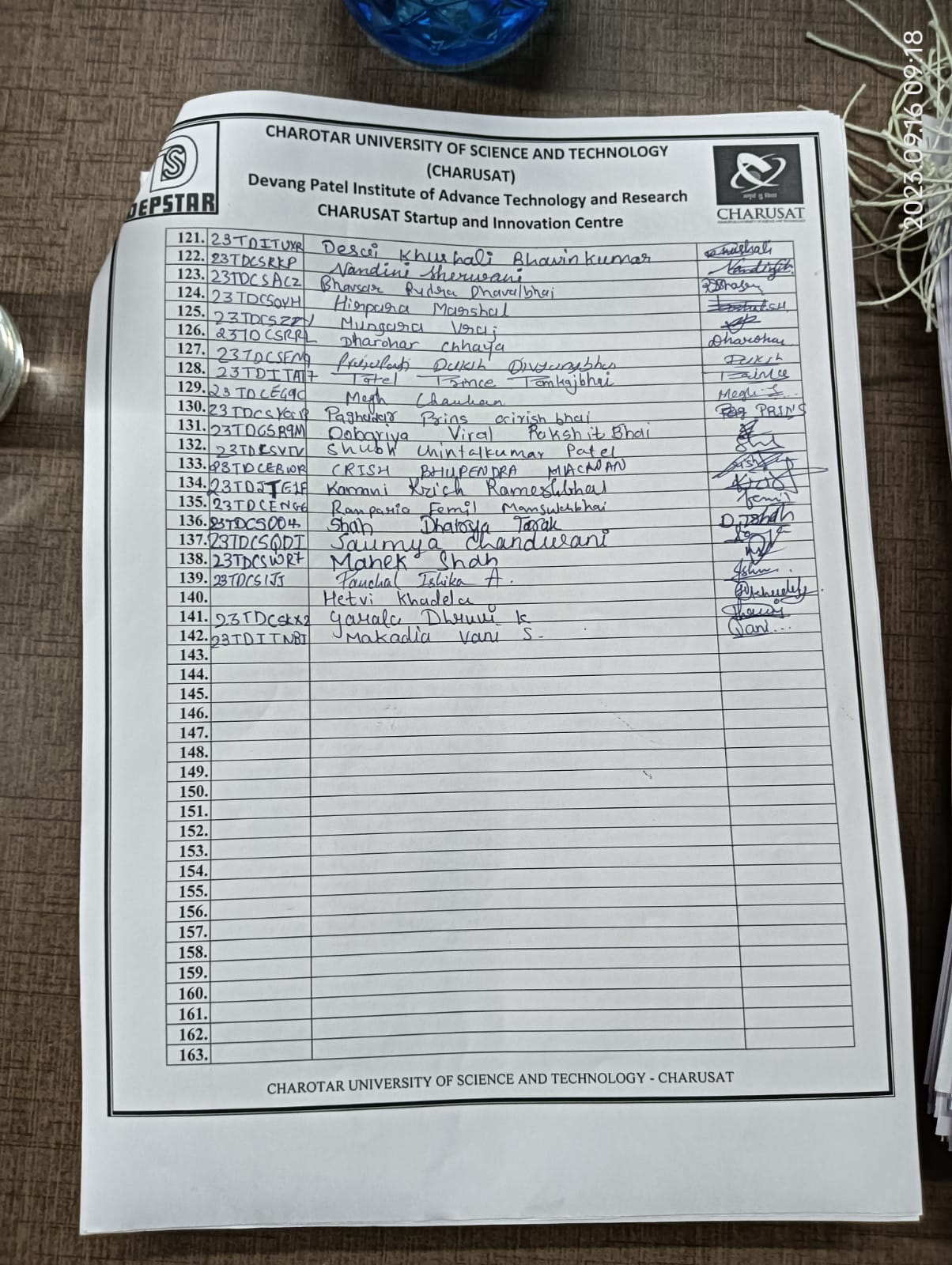 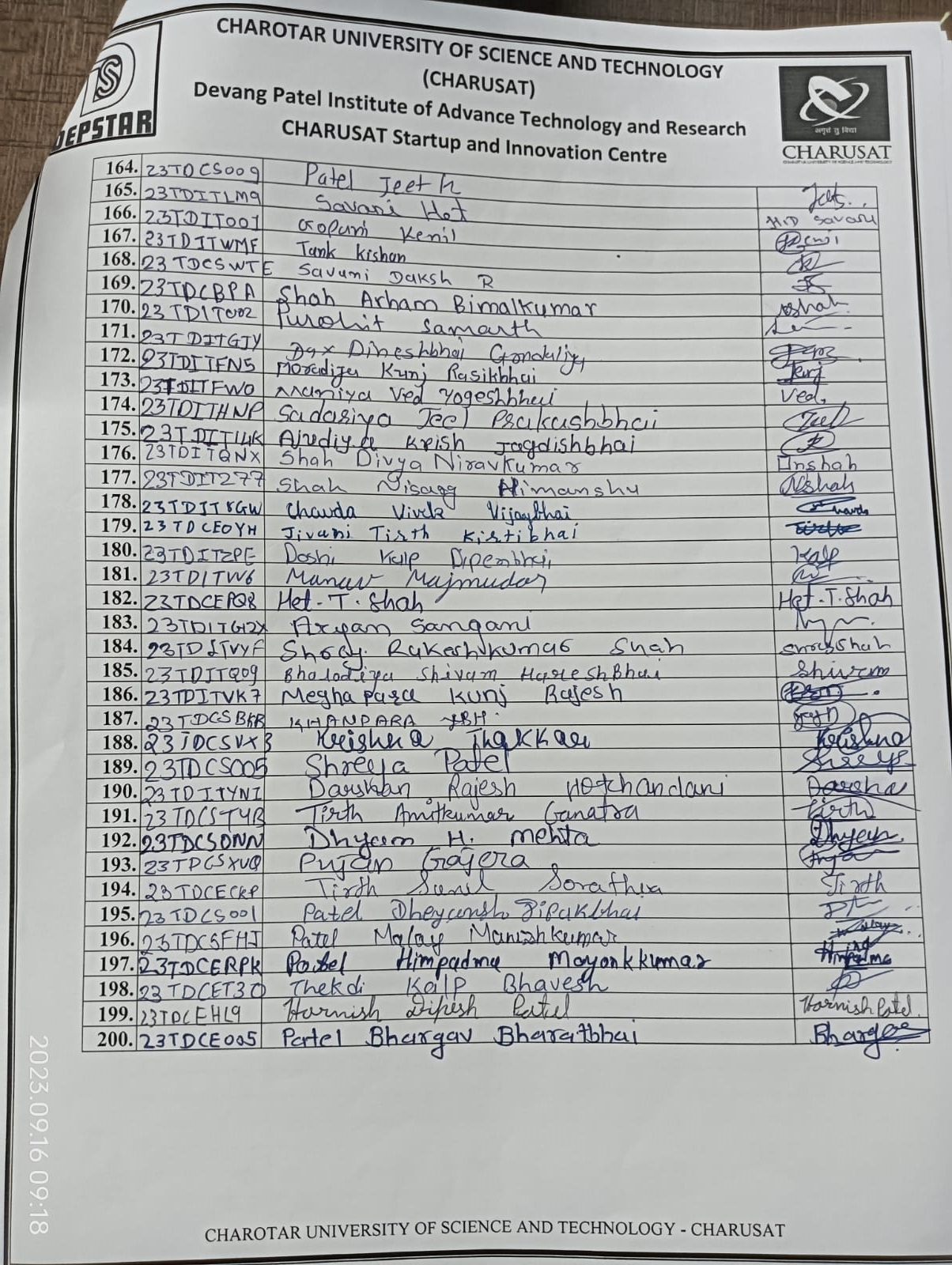 Event Type:Awareness ProgramTitle:CSIC awareness programTopic:CSICResource Person(s): (with designation, affiliation, email, phone number)Dr. Nilesh DubeyAssistant Professor,Devang Patel Institute of Advance Technology and Research (DEPSTAR),Charotar University of Science and Technology (CHARUSAT),nileshdubey.ce@charusat.ac.in,9726964512Duration:01 hourFunding from any Outside Agency:SSIPTargeted Audience:1st semester CE/CSE/ITNo. of Participants:156Registration link-Organizers:             (Team Members) Dr. Jaimin N Undavia, Dr. Nilesh DubeyProf. Janardan bharvad, Prof. Akash Patel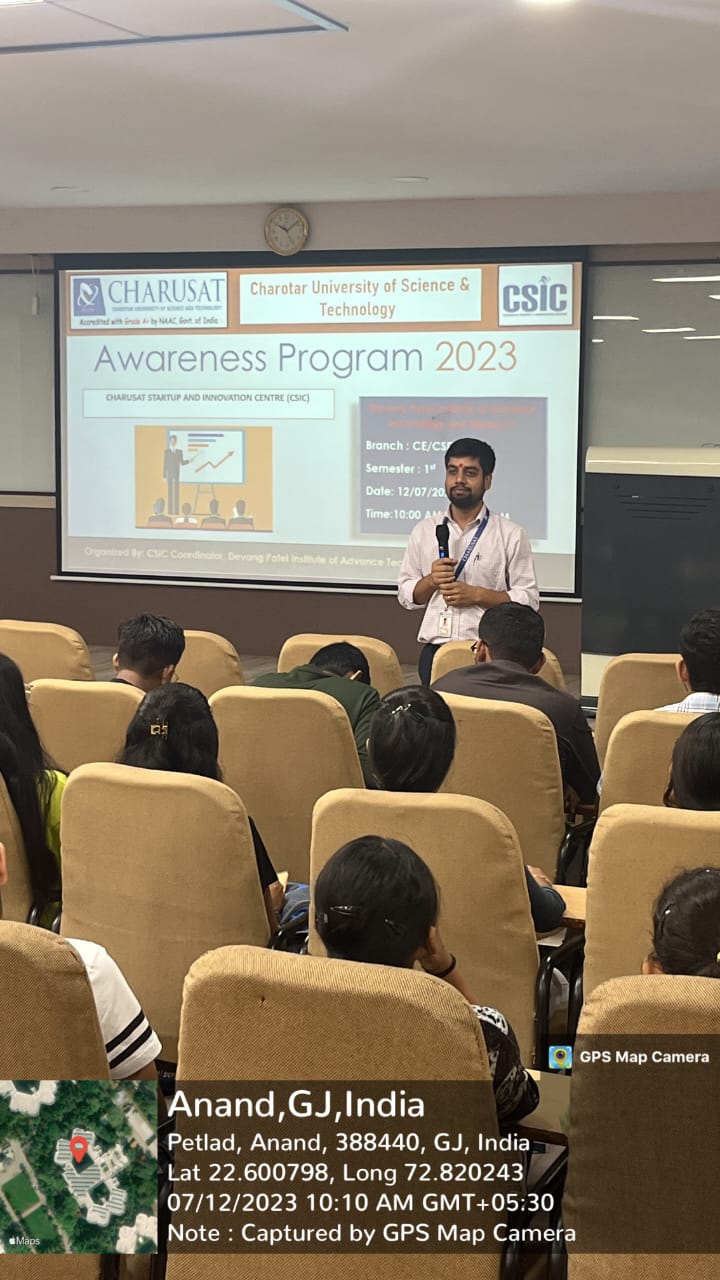 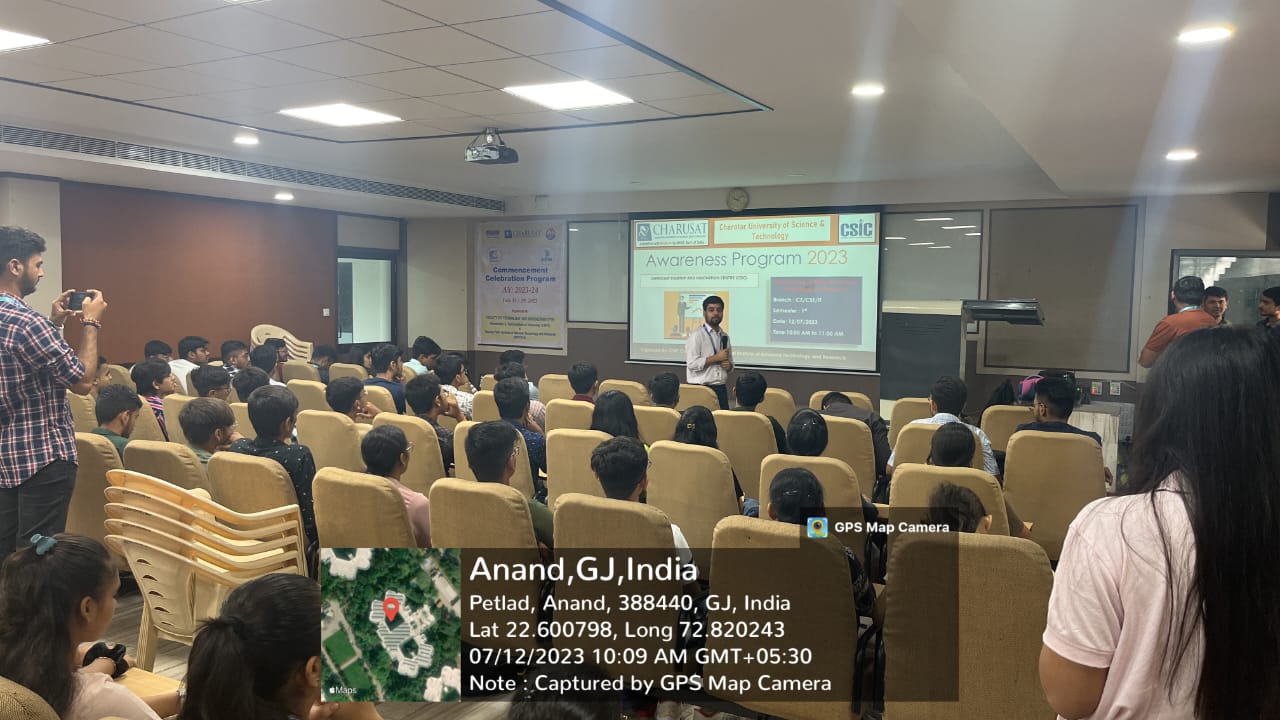 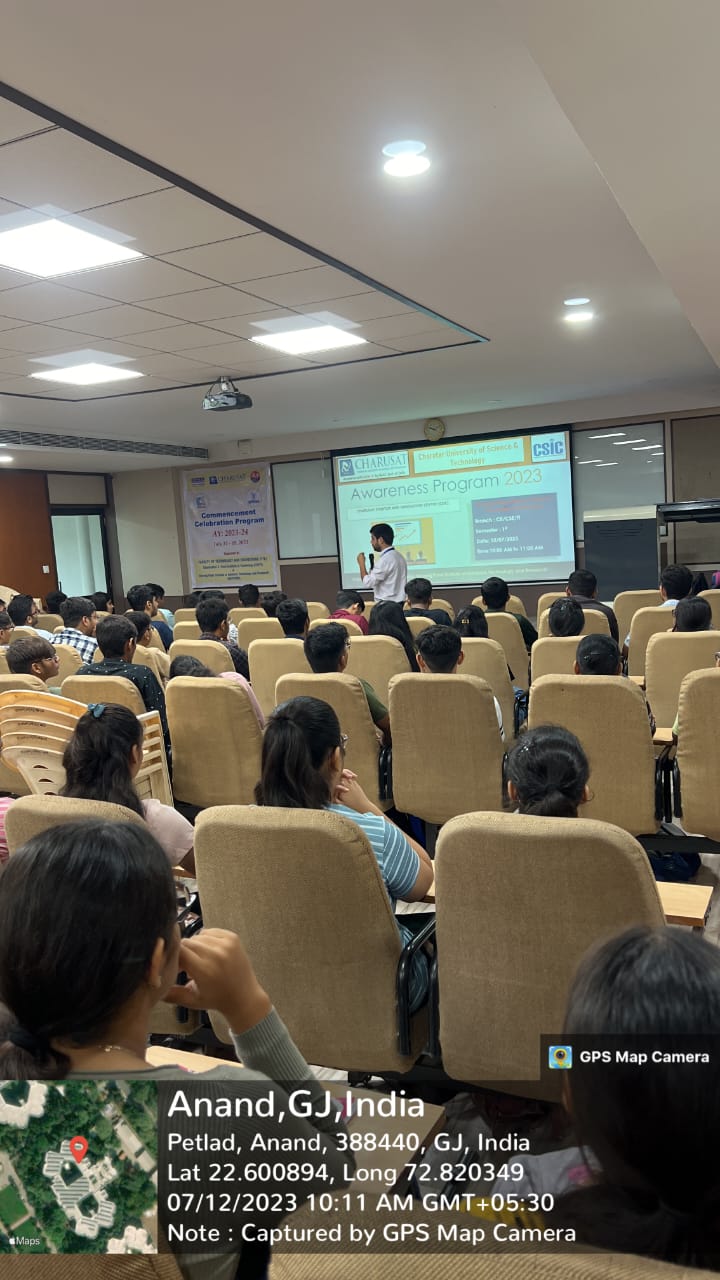 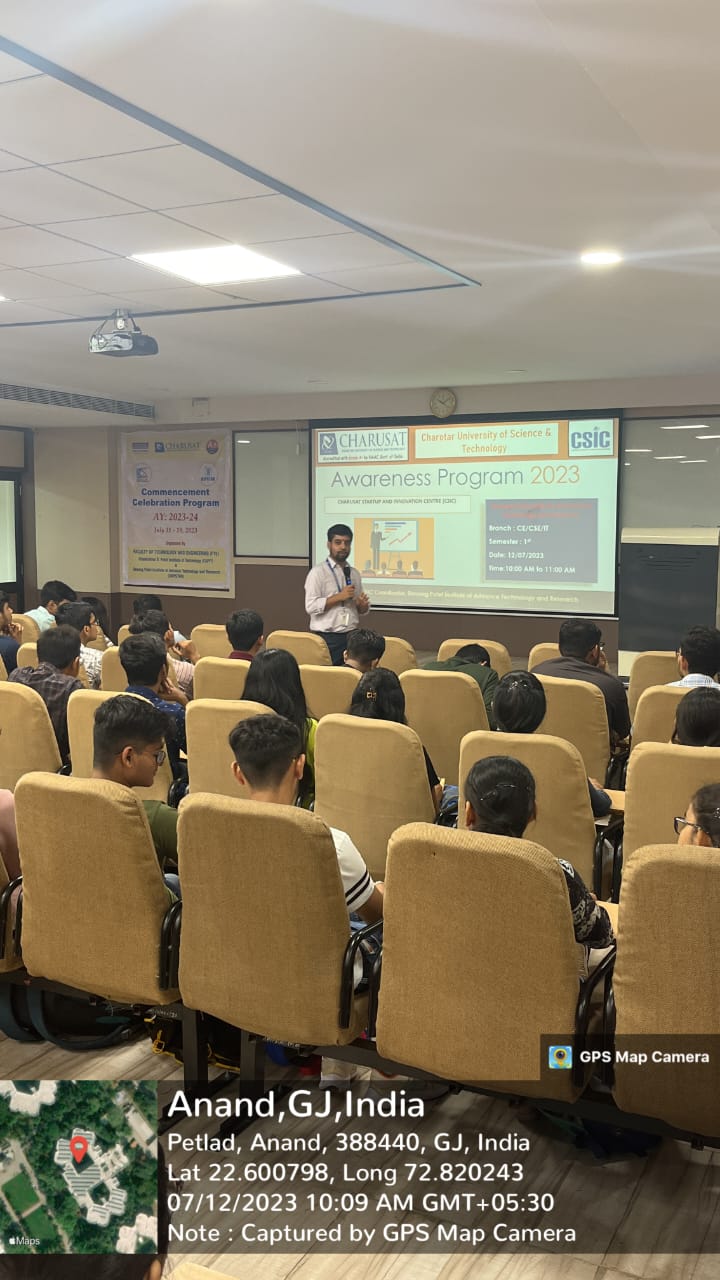 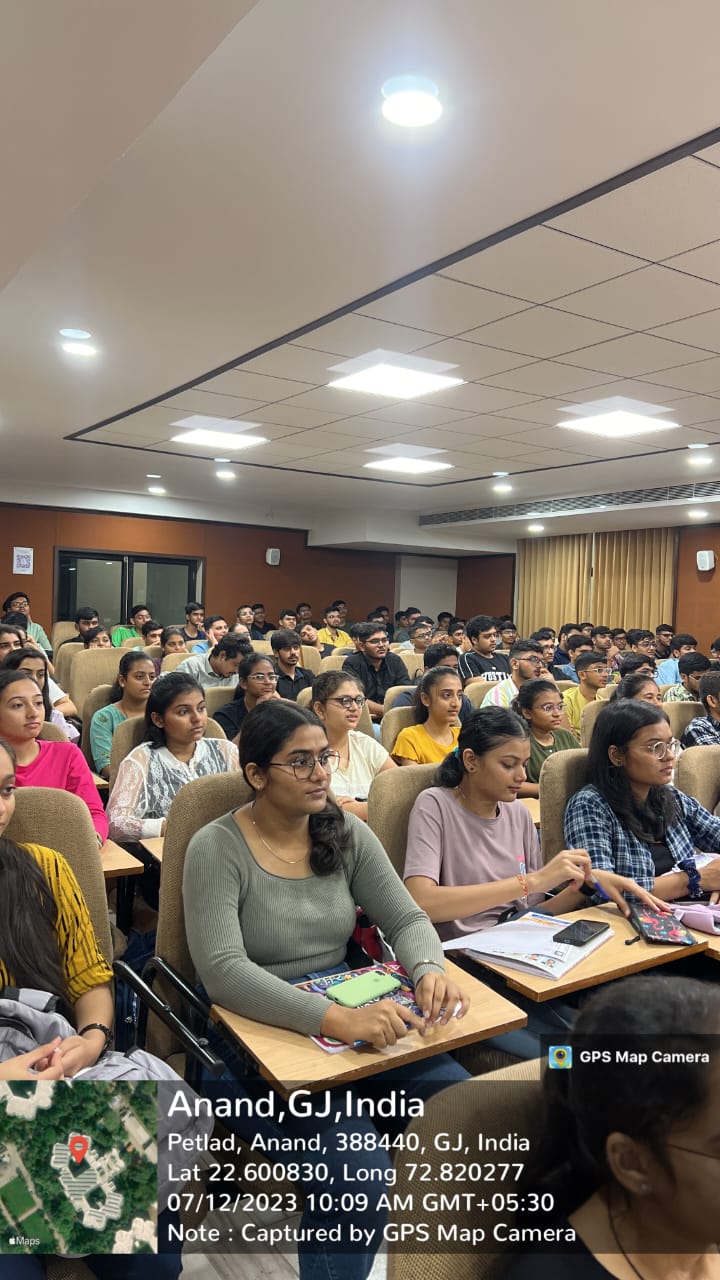 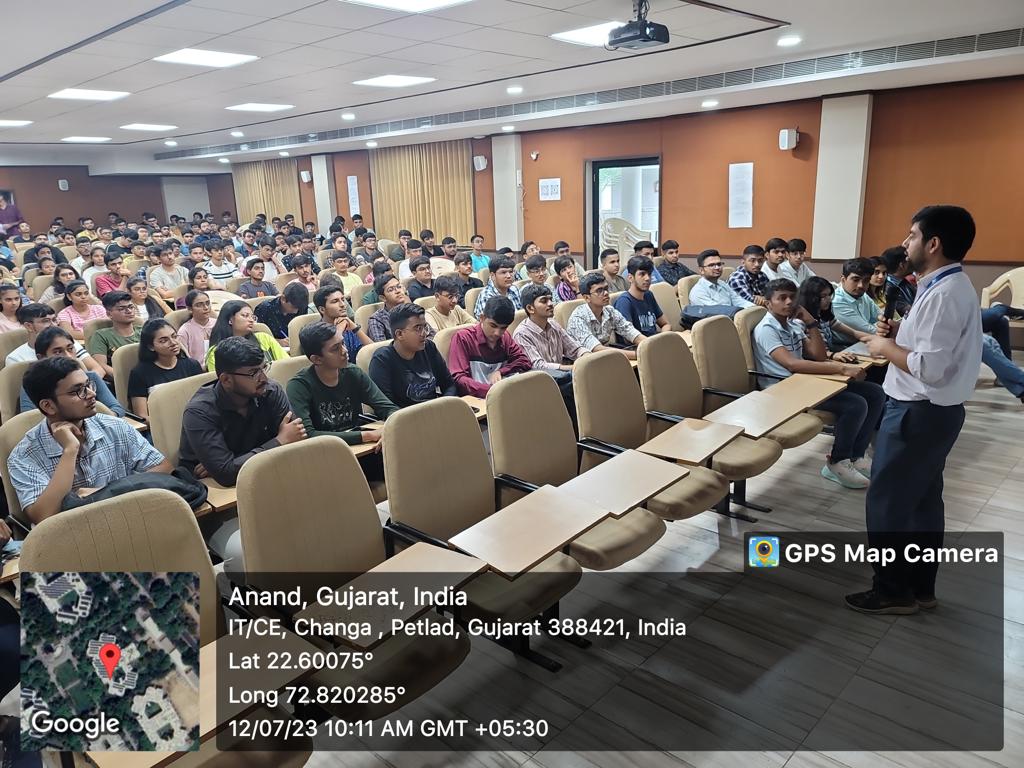 